Contrat d’apprentissage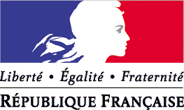 (art. L6211-1 et suivants du code du travail)(Lire ATTENTIVEMENT la notice Cerfa n°51649#04 avant de remplir ce document)Mode contractuel de l’apprentissage  9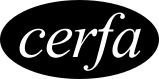 N° 10103*07L’EMPLOYEUR	 employeur privé	 employeur « public »*L’EMPLOYEUR	 employeur privé	 employeur « public »*L’EMPLOYEUR	 employeur privé	 employeur « public »*L’EMPLOYEUR	 employeur privé	 employeur « public »*Nom et prénom ou dénomination : N°SIRET de l’établissement d’exécution du contrat :N°SIRET de l’établissement d’exécution du contrat :Adresse de l’établissement d’exécution du contrat : Type d’employeur :     Type d’employeur :     N°    	Voie      Employeur spécifique :  Employeur spécifique :  Complément :      Code activité de l’entreprise (NAF) :          Code activité de l’entreprise (NAF) :          Code postal :           Commune :      Effectif total salariés de l’entreprise :                 Effectif total salariés de l’entreprise :                 Téléphone :                      Convention collective applicable :      Convention collective applicable :      Courriel :Code IDCC de la convention         Code IDCC de la convention         *Pour les employeurs du secteur public, adhésion de l’apprenti au régime spécifique d’assurance chômage : *Pour les employeurs du secteur public, adhésion de l’apprenti au régime spécifique d’assurance chômage : *Pour les employeurs du secteur public, adhésion de l’apprenti au régime spécifique d’assurance chômage : *Pour les employeurs du secteur public, adhésion de l’apprenti au régime spécifique d’assurance chômage : L’APPRENTI(E) L’APPRENTI(E) L’APPRENTI(E) L’APPRENTI(E) Nom de naissance et prénom :Date de naissance :                   Date de naissance :                   Sexe :  M   F	Département de naissance :       Sexe :  M   F	Département de naissance :       Adresse : N°       Voie :      Commune de naissance :      	Commune de naissance :      	Complément :                          Nationalité :  Régime social :    Commune :                         Code postal :              Téléphone :                    Déclare bénéficier de la reconnaissance travailleur handicapé :	 oui	 nonDéclare bénéficier de la reconnaissance travailleur handicapé :	 oui	 nonCourriel :      		Représentant légal (renseigner si l’apprenti est mineur non émancipé)Situation avant ce contrat :    Situation avant ce contrat :    Nom de naissance et prénom :Dernier diplôme ou titre préparé :    Dernier diplôme ou titre préparé :    Dernière classe / année suivie :    Dernière classe / année suivie :    Adresse : N°     	Voie      Intitulé précis du dernier diplôme ou titre préparé :Intitulé précis du dernier diplôme ou titre préparé :Complément :      Code postal :          Commune :      Diplôme ou titre le plus élevé obtenu :    Diplôme ou titre le plus élevé obtenu :    LE MAÎTRE D’APPRENTISSAGELE MAÎTRE D’APPRENTISSAGELE MAÎTRE D’APPRENTISSAGELE MAÎTRE D’APPRENTISSAGENom de naissance et prénom du maître d’apprentissage n°1 :Date de naissance :                  Date de naissance :                  Nom de naissance et prénom du maître d’apprentissage n°2 :Date de naissance :                  Date de naissance :                   L’employeur atteste sur l’honneur que le maître d’apprentissage répond à l’ensemble des critères d’éligibilité à cette fonction L’employeur atteste sur l’honneur que le maître d’apprentissage répond à l’ensemble des critères d’éligibilité à cette fonction L’employeur atteste sur l’honneur que le maître d’apprentissage répond à l’ensemble des critères d’éligibilité à cette fonction L’employeur atteste sur l’honneur que le maître d’apprentissage répond à l’ensemble des critères d’éligibilité à cette fonctionLE CONTRATLE CONTRATLE CONTRATLE CONTRATType de contrat ou d’avenant :                                 Type de dérogation :     à renseigner si dérogation pour ce contrat                                   Numéro du contrat précédent ou du contrat sur lequel porte l’avenant :                               Type de contrat ou d’avenant :                                 Type de dérogation :     à renseigner si dérogation pour ce contrat                                   Numéro du contrat précédent ou du contrat sur lequel porte l’avenant :                               Type de contrat ou d’avenant :                                 Type de dérogation :     à renseigner si dérogation pour ce contrat                                   Numéro du contrat précédent ou du contrat sur lequel porte l’avenant :                               Type de contrat ou d’avenant :                                 Type de dérogation :     à renseigner si dérogation pour ce contrat                                   Numéro du contrat précédent ou du contrat sur lequel porte l’avenant :                               Date de conclusion :Date de début d’exécution du contrat :Date de début d’exécution du contrat :Si avenant, date d’effet :Date de fin du contrat ou de la période d’apprentissage : Date de fin du contrat ou de la période d’apprentissage : Durée hebdomadaire du travail : Durée hebdomadaire du travail :     heures     minutes    heures     minutesTravail sur machines dangereuses ou exposition à des risques particuliers :	 oui	 nonTravail sur machines dangereuses ou exposition à des risques particuliers :	 oui	 nonTravail sur machines dangereuses ou exposition à des risques particuliers :	 oui	 nonTravail sur machines dangereuses ou exposition à des risques particuliers :	 oui	 nonRémunération* Indiquer SMIC ou SMC (salaire minimum conventionnel)* Indiquer SMIC ou SMC (salaire minimum conventionnel)1re année, du                     au                    :       % du         * ;   du                     au                    :       % du         *1re année, du                     au                    :       % du         * ;   du                     au                    :       % du         *1re année, du                     au                    :       % du         * ;   du                     au                    :       % du         *1re année, du                     au                    :       % du         * ;   du                     au                    :       % du         *2e année, du                     au                    :       % du         * ;   du                     au                     :       % du         *2e année, du                     au                    :       % du         * ;   du                     au                     :       % du         *2e année, du                     au                    :       % du         * ;   du                     au                     :       % du         *2e année, du                     au                    :       % du         * ;   du                     au                     :       % du         *3e année,  du                    au                    :       % du         * ;   du                     au                     :       % du         *3e année,  du                    au                    :       % du         * ;   du                     au                     :       % du         *3e année,  du                    au                    :       % du         * ;   du                     au                     :       % du         *3e année,  du                    au                    :       % du         * ;   du                     au                     :       % du         *4e année, du                     au                    :      % du         * ;   du                     au                      :       % du         *4e année, du                     au                    :      % du         * ;   du                     au                      :       % du         *4e année, du                     au                    :      % du         * ;   du                     au                      :       % du         *4e année, du                     au                    :      % du         * ;   du                     au                      :       % du         *Salaire brut mensuel à l’embauche :           ,      €Salaire brut mensuel à l’embauche :           ,      €Caisse de retraite complémentaire :         Caisse de retraite complémentaire :         Avantages en nature, le cas échéant : Nourriture :     ,      € / repas	Logement :       ,     € / mois	Autre :  Avantages en nature, le cas échéant : Nourriture :     ,      € / repas	Logement :       ,     € / mois	Autre :  Avantages en nature, le cas échéant : Nourriture :     ,      € / repas	Logement :       ,     € / mois	Autre :  Avantages en nature, le cas échéant : Nourriture :     ,      € / repas	Logement :       ,     € / mois	Autre :  LA FORMATIONLA FORMATIONLA FORMATIONLA FORMATIONCFA d’entreprise :	 oui	 nonCFA d’entreprise :	 oui	 nonDiplôme ou titre visé par l’apprenti : 5 4Diplôme ou titre visé par l’apprenti : 5 4Dénomination du CFA responsable :Dénomination du CFA responsable :Intitulé précis : BTS ELECTROTECHNIQUEIntitulé précis : BTS ELECTROTECHNIQUE CFA Académique - UFA B.PALISSY - SAINTES CFA Académique - UFA B.PALISSY - SAINTESN° UAI du CFA : 0 8 6 1 4 1 9 ACode du diplôme : 3 2 0 2 5 5 1 5Code du diplôme : 3 2 0 2 5 5 1 5N° SIRET du CFA :   1 8 8 6 0 9 0 7 7 0 0 0 5 5N° SIRET du CFA :   1 8 8 6 0 9 0 7 7 0 0 0 5 5Organisation de la formation en CFA :Organisation de la formation en CFA :Adresse : N°8	Voie : rue Evariste Galois                                                                     Date de début du cycle de formation :Date de début du cycle de formation :Complément : Zone de Chalembert Code postal :  8 6 1 3 0Commune : JAUNAY - MARIGNY            Date prévue de fin des épreuves ou examens :Date prévue de fin des épreuves ou examens :Visa du CFA (cachet et signature du directeur)Visa du CFA (cachet et signature du directeur)Durée de la formation :          heuresDurée de la formation :          heures L’employeur atteste disposer de l’ensemble des pièces justificatives nécessaires au dépôt du contratFait à     L’employeur atteste disposer de l’ensemble des pièces justificatives nécessaires au dépôt du contratFait à     L’employeur atteste disposer de l’ensemble des pièces justificatives nécessaires au dépôt du contratFait à     L’employeur atteste disposer de l’ensemble des pièces justificatives nécessaires au dépôt du contratFait à    Signature de l’employeurSignature de l’apprenti(e)Signature de l’apprenti(e)Signature du représentant légal de l’apprenti(e) mineur(e)CADRE RÉSERVÉ À L’ORGANISME EN CHARGE DU DÉPÔT DU CONTRATCADRE RÉSERVÉ À L’ORGANISME EN CHARGE DU DÉPÔT DU CONTRATCADRE RÉSERVÉ À L’ORGANISME EN CHARGE DU DÉPÔT DU CONTRATCADRE RÉSERVÉ À L’ORGANISME EN CHARGE DU DÉPÔT DU CONTRATNom de l’organisme : N° SIRET de l’organisme :                            N° SIRET de l’organisme :                            Date de réception du dossier complet :                      Date de réception du dossier complet :                      Date de la décision :                      Date de la décision :                      N° de dépôt :                            N° de dépôt :                            Numéro d’avenant :          Numéro d’avenant :          Pour remplir le contrat et pour plus d’informations sur le traitement des données reportez-vous à la notice FA 14Pour remplir le contrat et pour plus d’informations sur le traitement des données reportez-vous à la notice FA 14Pour remplir le contrat et pour plus d’informations sur le traitement des données reportez-vous à la notice FA 14Pour remplir le contrat et pour plus d’informations sur le traitement des données reportez-vous à la notice FA 14